848 Royal Roads Squadron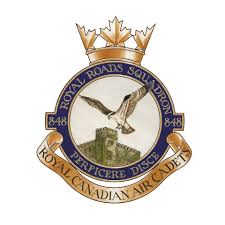 Medal ApplicationLegion Cadet Medal of ExcellenceThe Royal Canadian Legion Medal of Excellence is awarded in recognition for individual endeavors in citizenship that meet or enhance the aims and objectives of the cadet movement. Only one cadet person training year may be awarded, and a recipient of the Lord Strathcona Medal shall not be awarded the Royal Canadian Legion Cadet Medal of Excellence in the same training year in which the other medal is granted. The Squadron Commanding Officer is the approving authority for the awarding of the medal based on criteria set forth below. Selection CriteriaThe main object in awarding the Royal Canadian Legion Cadet Medal of Excellence is to emphasize the citizenship aspects of the cadet program. To be eligible for consideration, a cadet must:Meet all requirements of the squadron annual mandatory and optional training programs;Participate in a minimum of three community service events in addition to those supported by the cadet squadron;Be regarded by peers and superiors as exemplifying the model cadets; andEnhance the squadron throughCo-operation with peers and subordinatesComradeshipPromoting goodwill and morale within the corpsAiding in the development of group identity and cohesivenessSupporting and assisting fellow unit members; andHis/her involvement in the local communityApplication ProceduresIn order to ensure a fair selection process, cadets are required to submit the enclosed application form so that the squadron staff are aware of all items applicable to the cadet’s eligibility.Application must be completed in full. Incomplete applications will not be considered. Applicants must submit a narrative of 300-500 words which support why they feel they are eligible and how they meet the selection criteria above. Narratives should follow the following criteria.Uses a font of 12pt Times New RomanIs free of grammar and spelling errorsDocument is free of stains and wrinkles. Application form and narrative must be submitted to the Specialist Training Officer, Captain Ketchum, no later than 8:00pm, Monday March 15th, 2021 in person (if we are back in person) or via email at 848squadronts@gmail.com 
Following the application deadline, squadron staff and squadron CO will review all submissions and forward the recommendation to the Regional Cadet Support Unit (Pacific) for consideration and approval.848 Royal Roads SquadronMedal ApplicationLegion Cadet Medal of Excellence

Community Service Conducted outside of the SquadronFOR OFFICE USE ONLYRankLast NameFirst NameLevelOrganizationContact PersonContact NumberDate of ActivityActivity DescriptionOrganizationContact PersonContact NumberDate of ActivityActivity DescriptionOrganizationContact PersonContact NumberDate of ActivityActivity DescriptionOrganizationContact PersonContact NumberDate of ActivityActivity DescriptionReceived By:Received On:% Mandatory (Attendance)% Optional (Attendance)